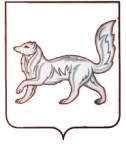 РОССИЙСКАЯ ФЕДЕРАЦИЯТУРУХАНСКИЙ РАЙОННЫЙ СОВЕТ ДЕПУТАТОВКРАСНОЯРСКОГО КРАЯРЕШЕНИЕ30.11.2018                                       с. Туруханск                                        № 20 - 348О налоге на имущество физических лиц в населенных пунктах, находящихся на межселенной территории муниципального образования Туруханский районВ соответствии с главой 32 Налогового кодекса Российской Федерации, Федеральным законом от 06.10.2003 № 131-ФЗ «Об общих принципах организации местного самоуправления в Российской Федерации», Законом Красноярского края № 6-2108 от 01.11.2018 «Об установлении единой даты начала применения на территории Красноярского края порядка определения налоговой базы по налогу на имущество физических лиц исходя из кадастровой стоимости объектов налогообложения», руководствуясь статьями 32, 41 Устава муниципального образования Туруханский район,  Туруханский районный Совет депутатов РЕШИЛ:Установить налог на имущество физических лиц в населенных пунктах, находящихся на межселенной территории муниципального образования Туруханский район.Налоговые ставки устанавливаются в следующих размерах от кадастровой стоимости:Установить, что право на налоговые льготы, не предусмотренные Налоговым кодексом Российской Федерации, имеют следующие категории налогоплательщиков: почётные граждане Туруханского района;одинокие родители (мать-одиночка или одинокая мать; отцы, воспитывающие детей без матери; мужчины, воспитывающие без матери усыновленных ими детей; опекуны и попечители, воспитывающие детей без матери; отчимы, воспитывающие детей без матери; приемные отцы, воспитывающие детей без матери).Налоговая льгота предоставляется в размере подлежащей уплате налогоплательщиком суммы налога в отношении объекта налогообложения, находящегося в собственности налогоплательщика и не используемого налогоплательщиком в предпринимательской деятельности.При определении подлежащей уплате налогоплательщиком суммы налога налоговая льгота предоставляется в отношении одного объекта налогообложения каждого вида по выбору налогоплательщика вне зависимости от количества оснований для применения налоговых льгот.Налоговая льгота предоставляется в отношении следующих видов объектов налогообложения: квартира, часть квартиры или комната; жилой дом или часть жилого дома; гараж или машино-место.Признать утратившим силу решение Туруханского районного Совета депутатов от 27.11.2014 № 33-484 «О введении налога на имущество физических лиц в населенных пунктах, находящихся на межселенной территории Туруханского района».Настоящее решение вступает в силу не ранее чем по истечении одного месяца со дня его официального опубликования в общественно-политической газете Туруханского района «Маяк Севера» и не ранее 1-го числа очередного налогового периода по налогу на имущество физических лиц.В отношении налоговых периодов по налогу, истекших до 1 января 2019 года, применяются положения решения Туруханского районного Совета депутатов от 27.11.2014 № 33-484 «О введении налога на имущество физических лиц в населенных пунктах, находящихся на межселенной территории Туруханского района», действующего до дня вступления в силу настоящего решения.Контроль за исполнением решения возложить на постоянную комиссию по бюджету и финансовой политике.№ 
п/пОбъект налогообложенияНалоговая ставка (в процентах)1.Объект налогообложения, кадастровая стоимость которого не превышает 300 миллионов рублей (включительно): 1.1.жилой дом (часть жилого дома),0,31.2.квартира (часть квартиры);0,31.3.комната;0,31.4.объект незавершенного строительства в случае, если проектируемым назначением такого объекта является жилой дом;0,11.5.единый недвижимый комплекс, в состав которого входит хотя бы одно жилое помещение (жилой дом);0,11.6.гараж, машино-место;0,11.7.хозяйственное строение или сооружение, площадь которого не превышает 50 квадратных метров и которое расположено на земельном участке, предоставленном для ведения личного подсобного, дачного хозяйства, огородничества, садоводства или индивидуального жилищного строительства;0,12.Объект налогообложения, кадастровая стоимость которого превышает 300 миллионов рублей23.Прочие объекты налогообложения0,5ПредседательТуруханского районного Совета депутатов________________________Ю.М. ТагировГлава Туруханского района______________________О.И. Шереметьев